REVISED INTERVIEW PROGRAMME FOR THE MONTH OF FEBRUARY, 2024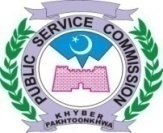 PANEL-I
PANEL-II
PANEL-III
PANEL-IV
   						                                                    BY ORDER OF THE HON’BLE CHAIRMAN No. PSC / DR / int / 03/FEB/2024-B						                                            	           Dated: 26.01.2024								FEBRUARY, 2024FEBRUARY, 2024FEBRUARY, 2024FEBRUARY, 2024FEBRUARY, 2024Post(s)Advt. No.Advt. No.CandidatesDealing SuperintendentMTWTHF---12(B.F)(95) Provincial Management Service Officers (BPS-17) in Establishment Department.(B.F)(95) Provincial Management Service Officers (BPS-17) in Establishment Department.Advt. 04.2020Sr. 01Total=7208 daily06 on FridayMiss. Naumana Jabeen-----(B.F)(95) Provincial Management Service Officers (BPS-17) in Establishment Department.(B.F)(95) Provincial Management Service Officers (BPS-17) in Establishment Department.Advt. 04.2020Sr. 01Total=7208 daily06 on FridayMiss. Naumana Jabeen1213141516(B.F)(95) Provincial Management Service Officers (BPS-17) in Establishment Department.(B.F)(95) Provincial Management Service Officers (BPS-17) in Establishment Department.Advt. 04.2020Sr. 01Total=7208 daily06 on FridayMiss. Naumana Jabeen1920---(B.F)(95) Provincial Management Service Officers (BPS-17) in Establishment Department.(B.F)(95) Provincial Management Service Officers (BPS-17) in Establishment Department.Advt. 04.2020Sr. 01Total=7208 daily06 on FridayMiss. Naumana JabeenMTWTHF---12(B.F)(15) Male Lecturer Computer Science (BPS-17) in Commerce Colleges.05/2022Sr. 20Total=5410 daily08 on FridayMr. Muhammad Shoaib-----(B.F)(15) Male Lecturer Computer Science (BPS-17) in Commerce Colleges.05/2022Sr. 20Total=5410 daily08 on FridayMr. Muhammad Shoaib12131415-(B.F)(15) Male Lecturer Computer Science (BPS-17) in Commerce Colleges.05/2022Sr. 20Total=5410 daily08 on FridayMr. Muhammad Shoaib----16(76) Female Subject Specialist Chemistry (BPS-17) in Elementary & Secondary Education Department.Continue………09/2021Sr. 10Total=46910 daily08 on Friday(469-96)Balance=373Mr. Hazrat Khan Afridi1920212223(76) Female Subject Specialist Chemistry (BPS-17) in Elementary & Secondary Education Department.Continue………09/2021Sr. 10Total=46910 daily08 on Friday(469-96)Balance=373Mr. Hazrat Khan Afridi26272829-(76) Female Subject Specialist Chemistry (BPS-17) in Elementary & Secondary Education Department.Continue………09/2021Sr. 10Total=46910 daily08 on Friday(469-96)Balance=373Mr. Hazrat Khan Afridi MTWTHF---12(B.F)(81) Headmistress (BPS-17) in Elementary & Secondary Education Department.Continue………07/2021,Sr. 02Total=45110 daily08 on Friday (451-116)Balance=335Mr. Aslam Mir-----(B.F)(81) Headmistress (BPS-17) in Elementary & Secondary Education Department.Continue………07/2021,Sr. 02Total=45110 daily08 on Friday (451-116)Balance=335Mr. Aslam Mir121314--(B.F)(81) Headmistress (BPS-17) in Elementary & Secondary Education Department.Continue………07/2021,Sr. 02Total=45110 daily08 on Friday (451-116)Balance=335Mr. Aslam Mir--212223(B.F)(81) Headmistress (BPS-17) in Elementary & Secondary Education Department.Continue………07/2021,Sr. 02Total=45110 daily08 on Friday (451-116)Balance=335Mr. Aslam Mir26272829-(B.F)(81) Headmistress (BPS-17) in Elementary & Secondary Education Department.Continue………07/2021,Sr. 02Total=45110 daily08 on Friday (451-116)Balance=335Mr. Aslam MirMTWTHF---12(B.F)(36) Male ASDEOs/ ADEOs (BPS-16) in Elementary & Secondary Education Department.07/2021,Sr. 04Total=8010 daily08 on Friday Mr. Midrar Ullah-----(B.F)(36) Male ASDEOs/ ADEOs (BPS-16) in Elementary & Secondary Education Department.07/2021,Sr. 04Total=8010 daily08 on Friday Mr. Midrar Ullah1213141516(B.F)(36) Male ASDEOs/ ADEOs (BPS-16) in Elementary & Secondary Education Department.07/2021,Sr. 04Total=8010 daily08 on Friday Mr. Midrar Ullah192021--(B.F)(36) Male ASDEOs/ ADEOs (BPS-16) in Elementary & Secondary Education Department.07/2021,Sr. 04Total=8010 daily08 on Friday Mr. Midrar Ullah---2223(23) Sub Divisional Wildlife Officers (BPS-17) in Forestry, Environment & Wildlife Department.Continue………04.2022Sr. 06Total=13110 daily08 on Friday(131-58)Balance=73Mr. Hazrat Khan Afridi26272829-(23) Sub Divisional Wildlife Officers (BPS-17) in Forestry, Environment & Wildlife Department.Continue………04.2022Sr. 06Total=13110 daily08 on Friday(131-58)Balance=73Mr. Hazrat Khan Afridi